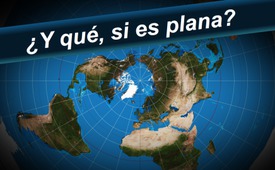 ¿Y qué, si es plana?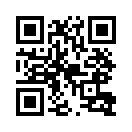 El largamente discutido y controvertido documental sobre la tierra plana (Eric Dubay) presenta 200 tesis a ser probadas, que supuestamente refutan la teoría del globo terráqueo y califican la visión heliocéntrica del mundo como no científica. Con esta emisión, Kla. TV sigue el derecho fundamental a ser escuchado y promueve la posibilidad de revisar lo que se ha dicho. ¿Todo es falso o podría ser verdad? Kla. TV todavía tiene algunas preguntas abiertas sobre el siguiente tema y por lo tanto no tiene una opinión definitiva...Kla.TV tiene todavía muchas preguntas abiertas sobre el siguiente tema. La publicación de los 200 argumentos contrarios a la visión heliocéntrica del mundo tiene por objeto promover el derecho fundamental a ser escuchado, pero también la posibilidad de revisar lo que se ha dicho. 
¿Qué es lo científico?  ¿Qué queremos decir exactamente con esto?
Hasta ahora,"científicamente" era sinónimo de "irrefutable", de precisión verificable; de ahí el dicho afirmativo:"ha sido probado científicamente". Con esta palabra mágica, cualquier otra discusión estaba siempre fuera de la mesa. 
Ahora, sin embargo, la supuesta ciencia no es tan buena como siempre pensamos, porque cada día salen a la luz más y más temibles errores de la ciencia. 
Todo el ABC de las ciencias centenarias está al borde del colapso -incluso nuestra tan cacareada ciencia escolar, a pesar de décadas de violar las leyes de la física cuántica, se enfrenta a una desaparición segura. Dicho en términos de comparación: se comporta en casi todo de la misma manera que se ha comportado con respecto a la distancia "científicamente" definida del sol con respecto a la tierra: una pequeña revisión, que debería hacernos un poco más humildes:
En el siglo XVI, el científico Copérnico fijó la distancia del sol a la tierra en 5.457.355 km "científicamente".
El científico Johannes Kepler corrigió la distancia a 19 millones en el siglo XVII.
El científico Isaac Newton pronto se enteró "científicamente" de que no importa si la distancia es de 45 millones o 87 millones -ambas distancias son iguales.
Entonces llegó el científico Benjamín Martin y demostró "científicamente" que el sol estaba a 130 a 131 millones de kilómetros de distancia de la tierra.
Pero entonces el presidente de la Real Sociedad Astronómica John Russell Hind demostró de nuevo "científicamente" que la distancia del sol a la tierra es de exactamente 153 millones de kilómetros. 
A su vez, el científico Benjamin Apthorp Gould lo descalificó con su evidencia "científica" de que el sol está a 155 millones de kilómetros de la Tierra. Por tales y similares descubrimientos, Gould fue galardonado con la medalla de oro de la Real Sociedad Astronóminca en 1883 y la medalla James Craig Watson en 1887.
Sin embargo, el astrónomo jesuita y físico experimental Christian Mayer fue capaz de "probar científicamente" que la verdadera distancia del sol a la Tierra es de 167 millones, etc. etc. 
¡¿Qué nunca pensamos que fuera perturbador?! 
Esto puede servir como un indicio de una era en donde existía falta de madurez de la humanidad. Pero esto está siendo reemplazado por la nueva era de una humanidad madura. 
Así que nuestro conocimiento general se basa en fundamentos "científicos"... Pero a pesar de estas enormes contradicciones, incluso sin mostrar ningún remordimiento, y mucho menos defenderse de los trillones de dólares de los contribuyentes malgastados, hasta ahora, los supuestos científicos simplemente hablan sus errores bellamente sólo cuando son descubiertos. Entonces siempre es una nueva convicción:"Está científicamente probado..." 
Sin embargo, la madurez de la humanidad está creciendo ahora cada vez más a partir de la observación consistente y sin prejuicios de las voces disidentes: Kla. TV ofrece con el siguiente documental una vez más una oportunidad práctica para hacerlo. Tenemos en cuenta las voces científicas antes mencionadas, que hemos tolerado sin contradecir durante siglos.
Ahora, sin embargo, la humanidad tiene que afirmar con asombro que esta tolerancia sólo ha reflejado su propia inmadurez. Es por eso que Kla. TV ahora ofrece voces disidentes notables que nos llaman a la madurez:
En resumen: Kla. TV ha decidido retransmitir el polémico y controvertido documental de Eric Dubay sobre la tierra plana, en el que presenta 200 tesis a ser probadas, que supuestamente refutan la teoría del globo terráqueo y califican la visión heliocéntrica del mundo como no científica. 
Las siguientes 8 razones también han llevado a Kla. TV a presentar los 200 argumentos de Dubay por qué la tierra es plana: 
Razón #1: La humanidad tiene un derecho fundamental a las representaciones y a los votos contrarios de cualquier tipo, por muy "utópicos" que parezcan a primera vista. Hay que confiar en que el hombre sincero, cuando oye la verdad al lado de la mentira, intuitivamente se siente atraído a la verdad. 
Razón #2: Porque el movimiento avión-tierra es tan increíblemente despiadado y a menudo primitivamente discriminado y herejetizado.
Razón #3: Porque el vuelo espacial entero tiene que ser cuestionado después de que nuevas demandas de falsificación han surgido de los viejos registros originales del aterrizaje en la luna. 
Razón #4: Después de la prueba de primera mano de que todas las imágenes oficiales de la NASA de nuestro planeta son sólo imágenes compuestas animadas con Photoshop, ¿hay una pregunta legítima sobre por qué la NASA necesita tal cosa? Dice ser capaz de ver y fotografiar la Tierra desde el espacio. La comunidad mundial no puede y no debe estar satisfecha con la respuesta sucinta de las instancias más altas de la NASA "*el globo terráqueo se hace con Photoshop, pero este tiene que ser el caso".
Razón #5: La comunidad Flat-Earth es uno de los movimientos de más rápido crecimiento en el mundo en este momento, aunque cada ser humano (también de este movimiento) naturalmente ha descartado los pensamientos de una tierra plana como la mayor tontería al principio.
Razón #6: Apenas cualquier otro movimiento es descrito como estúpido e incompetente como el movimiento de tierra-plano.
Razón #7: Después de documentar fehacientemente que la mayoría de los astronautas oficialmente enterrados del trasbordador espacial Challenger 23 todavía están vivos -y también bajo el mismo nombre-, ahora se ha comprobado fehacientemente que las imágenes del llamado Telescopio Espacial Hubble proceden del telescopio de la NASA-Boeing 747, Operación Sofía.
Razón #8: Animar a nuestros televidentes de Kla-TV a realizar mediciones en su propia persona y responsabilidad y a enviar resultados de aclaración a Kla-TV.
Así que, pero ahora a las tan discutidas y controvertidas supuestas 200 evidencias.... ¿todo es falso, o podría ser verdad? Sólo los corazones abiertos pueden oír bien...
Le deseamos una escucha responsable...de is.Fuentes:200 Beweise, dass die Erde keine Kugel ist
https://www.youtube.com/watch?v=B78ZRcq4xiQ

Die Geschichte der flachen Erde: 
https://www.youtube.com/watch?v=r_3ey8Efwas

Flache-Erde-Präsentation in der mazedonischen Late Night Show: 
https://flache-erde.info/flache-erde-praesentation/

5 Min. Erklärung zur flachen Erde
https://www.youtube.com/watch?v=YinsNrSAG1k

Werden wir an der NASA herumgeführt? 
https://www.kla.tv/8628

Die Mond(f)lüge (von G. Wisnewski)
https://www.youtube.com/watch?v=5OZyV8Do3HQ

https://flache-erde.info/flache-erde-leben-veraendern/

https://www.youtube.com/watch?v=ITd3nRyYY0IEsto también podría interesarle:---Kla.TV – Las otras noticias ... libre – independiente – no censurada ...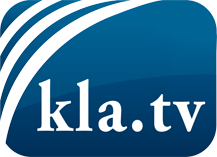 lo que los medios de comunicación no deberían omitir ...poco escuchado – del pueblo para el pueblo ...cada viernes emisiones a las 19:45 horas en www.kla.tv/es¡Vale la pena seguir adelante!Para obtener una suscripción gratuita con noticias mensuales
por correo electrónico, suscríbase a: www.kla.tv/abo-esAviso de seguridad:Lamentablemente, las voces discrepantes siguen siendo censuradas y reprimidas. Mientras no informemos según los intereses e ideologías de la prensa del sistema, debemos esperar siempre que se busquen pretextos para bloquear o perjudicar a Kla.TV.Por lo tanto, ¡conéctese hoy con independencia de Internet!
Haga clic aquí: www.kla.tv/vernetzung&lang=esLicencia:    Licencia Creative Commons con atribución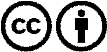 ¡Se desea la distribución y reprocesamiento con atribución! Sin embargo, el material no puede presentarse fuera de contexto.
Con las instituciones financiadas con dinero público está prohibido el uso sin consulta.Las infracciones pueden ser perseguidas.